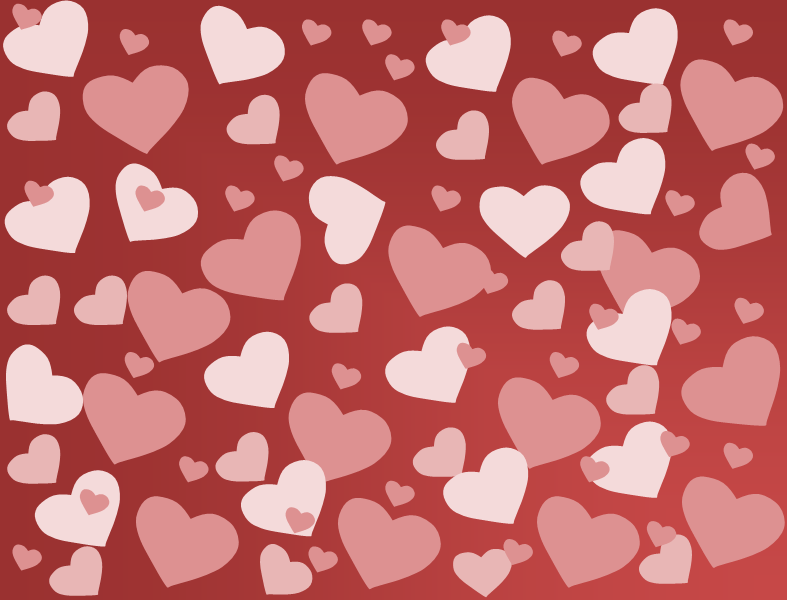 jest TwojeMoje sercejest TwojeMoje sercei możesz je zatrzymać
tak długo, jak chcesz!i możesz je zatrzymać
tak długo, jak chcesz!Szczęśliwych 
walentynek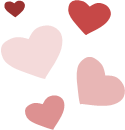 Szczęśliwych walentynek